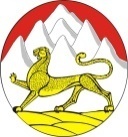 Администрация                                                                                     МБДОУ детский сад Муниципального                                                                                  №3 «Карапуз» г.ДигораОбразования                                                                                          Дигорский районДигорский район                                                                                   РСО-Алания                                               363410,  РСО-Алания., Дигорский  район, г. Дигора, ул. Калицова 79 «а», (867)33 91-2-79                                                                            электронная почта: super.karap@yandex.ruИнформационный отчет«Научно-методические публикации,в том числе интернет публикации методических материалов»Воспитатель  осетинского языка МБДОУ д/с №3 «Карапуз» Каркусов Георгий Зурабович  Свои методические разработки я транслирую на сайтеhttps://xn--c1awjj.xn--p1acf/result?search=%D0%BA%D0%B0%D1%80%D0%BA%D1%83%D1%81%D0%BE%D0%B2 и на сайте МБДОУ №3 «Карапуз» г.Дигора http://digora3.irdou.ru/НОД «День Осетинского языка» с применением ИКТ технологийКонсультация для родителей"Роль семьи в сохранении родного языка"Æнæсцохахурадонархайд (НОД) Темæ: «Бийнонтæ» АстæуккагкъуарÆнæсцохахурадонархайдХестæркъуарТемœ «Зумœг»Консультация для родителей"Обучение осетинскому языку детей других национальностей"Проект в старшей группе "Я в Осетии живу"На каждую публикацию у меня есть свидетельства, которые прилагаются к  моему отчету.Также в сборнике «Антология дигорской прозы» опубликованы мои авторские стихи (копии прилагаются).